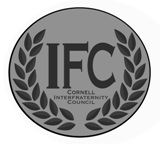 IFC LGBTQ Ally Ambassador Program ResolutionSponsors: 2013 Interfraternity Council Executive BoardWhereas, the Greek System represents a substantial portion of the undergraduate students;Whereas, the acceptance and inclusion of L.G.B.T.Q. students within the Greek system varies across chapters, but tends towards tolerance not multicultural competence;Whereas, there is a perception of increased bias incidences within Greek chapters 	negatively affecting both members and nonmembers;Be it Therefore Resolved, that the Interfraternity Council establish its own Greek Ally Ambassador Program in which each chapter will be expected to have at least one active member receive training from the LGBTQ Resource Center and serve as an active ally ambassador for their chapter.  Responsibilities of each ambassador will include:Attending one large training session in the Spring 2013 semester run by HavenCompleting an orientation event for ambassadors in the Fall 2013 semesterAttend at least one Haven sub organization event per semester.Each semester these obligations will reset and ambassadors will be expected to continue to attend at least one sub-organization meeting per semester.Chapters are highly encouraged to participate in order to curb negative perceptions of the Greek system.Chapters participating will fulfill their Student Life Requirement under the IFC Incentive Plan and will receive 10 points towards their Greek Cup Standing.  